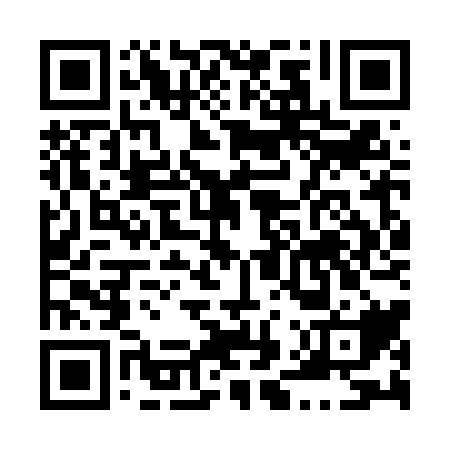 Ramadan times for El Bluff, NicaraguaMon 11 Mar 2024 - Wed 10 Apr 2024High Latitude Method: NonePrayer Calculation Method: Muslim World LeagueAsar Calculation Method: ShafiPrayer times provided by https://www.salahtimes.comDateDayFajrSuhurSunriseDhuhrAsrIftarMaghribIsha11Mon4:344:345:4411:453:045:455:456:5112Tue4:334:335:4311:443:045:455:456:5113Wed4:334:335:4311:443:035:455:456:5114Thu4:324:325:4211:443:035:455:456:5115Fri4:314:315:4211:433:025:455:456:5216Sat4:314:315:4111:433:025:455:456:5217Sun4:304:305:4011:433:015:455:456:5218Mon4:304:305:4011:433:015:465:466:5219Tue4:294:295:3911:423:005:465:466:5220Wed4:284:285:3911:423:005:465:466:5221Thu4:284:285:3811:422:595:465:466:5222Fri4:274:275:3711:412:585:465:466:5223Sat4:264:265:3711:412:585:465:466:5224Sun4:264:265:3611:412:575:465:466:5225Mon4:254:255:3511:402:575:465:466:5226Tue4:244:245:3511:402:565:465:466:5227Wed4:244:245:3411:402:555:465:466:5228Thu4:234:235:3311:402:555:465:466:5229Fri4:224:225:3311:392:545:465:466:5230Sat4:224:225:3211:392:535:465:466:5231Sun4:214:215:3211:392:535:465:466:531Mon4:204:205:3111:382:525:465:466:532Tue4:204:205:3011:382:515:465:466:533Wed4:194:195:3011:382:515:465:466:534Thu4:184:185:2911:382:505:465:466:535Fri4:174:175:2811:372:495:465:466:536Sat4:174:175:2811:372:495:465:466:537Sun4:164:165:2711:372:485:465:466:538Mon4:154:155:2711:362:475:465:466:539Tue4:154:155:2611:362:465:465:466:5410Wed4:144:145:2511:362:465:465:466:54